Evento atmosferico eccezionale del 25 novembre 2018RACCOLTA DATI FINALIZZATA ALLA QUANTIFICAZIONE DEI DANNI SUBITI DALLE ATTIVITÀ AGRICOLEA seguito dei danni causati dall’eccezionale evento atmosferico del 25 novembre 2018, l’amministrazione comunale, con delibera della giunta municipale nr. 266 del 26-11-2018, ha richiesto alla Regione Puglia il riconoscimento dello stato di emergenza e di calamità naturale per accedere ai benefici previsti dalla legge.Nelle more del riconoscimento, su indicazione della Regione Puglia ed ai sensi del D. Lgs. n° 102/2004 (danni alle produzioni agricole e zootecniche, danni alle strutture aziendali agricole, agli impianti produttivi, alle infrastrutture agricole), si avvia una specifica raccolta dati finalizzata alla quantificazione dei danni subiti dalle attività agricole.Si invitano gli interessati a segnalare i danni subiti, utilizzando lo specifico modello di domanda disponibile presso lo Sportello Agricolo  del Comune o sul sito istituzionale dell’ente all’indirizzo www.comune.tricase.le.it.Si precisa comunque che tale segnalazione è prodotta esclusivamente al fine della ricognizione e non costituisce riconoscimento automatico di eventuali contributi a carico della finanza pubblica per il ristoro dei danni subiti.Le segnalazioni dovranno pervenire entro il 28-12-2018 tramite pec all'indirizzoprotocollo.comune.tricase@pec.rupar.puglia.it o consegnate a mano presso l’ufficio protocollo del Comune, aperto al pubblico dal lunedì al venerdì dalle ore 8,30 alle 12,30 e il giovedì pomeriggio dalla ore 16,00 alle 18,00.Tricase, lì 05 dicembre 2018										Il Sindaco									      Avv. Carlo CHIURI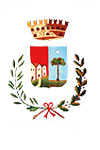 CITTA’ DI TRICASEProvincia di Lecce